* MARK YOUR CALENDARS *Please join us for our 2nd annual Silent Auction!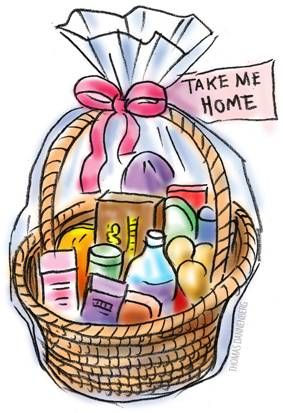 Date:  Thursday, May 2nd Time:  6:00-7:30pmLocation:  9396 Erminedale Dr., Lone Tree, CO 80124Wine and light appetizers will be served.  Please RSVP to frontoffice@montessoriatlonetree.comChildcare will be provided for $5/child.  Please let us know in advance if your children will be joining you.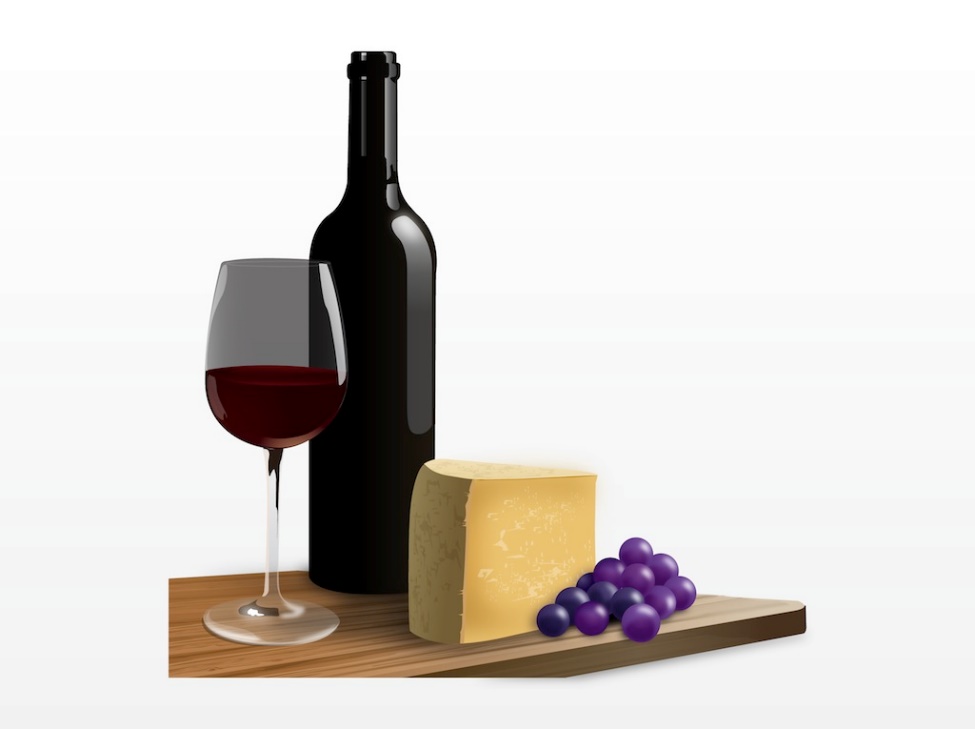 